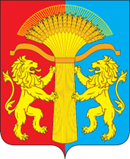 АДМИНИСТРАЦИЯ СОТНИКОВСКОГО СЕЛЬСОВЕТА КАНСКОГО РАЙОНА КРАСНОЯРСКОГО КРАЯПРОТОКОЛпроведения публичных слушаний 04.05.2022 года                                                                                            № 02Место проведения: Администрация Сотниковского сельсовета: с.Сотниково, ул. Комсомольская, д. 32.Председательствующий: - О.Н. Солдатова, заместитель главы администрации                               Сотниковского сельсоветаСекретарь: - Н.А.Петрова, ведущий специалист администрации Сотниковского сельсовета.Присутствовали: 31 человек (список прилагается)Повестка дня: Слушания по проекту ежегодной актуализации схемы водоснабжения и водоотведения Сотниковского сельсовета Канского района. Проект ежегодной актуализации схемы водоснабжения и водоотведения Сотниковского сельсовета Канского района. опубликован  на официальном сайте администрации Сотниковского сельсовета (http//sotnikovo/ru) 04.04.2022 года. Слушали:Солдатову Ольга Николаевну – заместителя главы администрации Сотниковского сельсовета, которая зачитала опубликованный проект ежегодной актуализации схемы водоснабжения и водоотведения Сотниковского сельсовета Канского района Председательствующий поставил вопрос об утверждении проекта ежегодной актуализации схемы водоснабжения и водоотведения Сотниковского сельсовета Канского района на голосование.Итоги голосования:                                  «за» - 31                                  «против» - нет                                  «воздержались» - нет.Решили утвердить проект ежегодной актуализации схемы водоснабжения и водоотведения Сотниковского сельсовета Канского района Итоги голосования:                                    «за» -31                                    «против» - нет                                    «воздержались» - нетПредседательствующий сообщил об окончании публичных слушаний.Председательствующий                                                                 О.Н. СолдатоваСекретарь                                                                                              Н.А.ПетроваПриложение № 1СПИСОК ГРАЖДАН с. СОТНИКОВО и д.АРЕФЬЕВКА, ПРИСУТСТВУЮЩИХ НА ПУБЛИЧНЫХ СЛУШАНИЯХ ПО ПРОЕКТУ ЕЖЕГОДНОЙ АКТУАЛИЗАЦИИ СХЕМЫ ТЕПЛОСНАБЖЕНИЯ СОТНИКОВСКОГО СЕЛЬСОВЕКА КАНСКОГО РАЙОНА 26 мая 2021 годаПредседатель публичных слушаний                                             О.Н. СолдатоваСекретарь публичных слушаний                                                        Н.А.Петрова № п/пФамилия Имя ОтчествоАдрес проживания1Рыбальченко Михаил Николаевичс. Сотниково, ул. 30 лет Победы, д.442Солдатова Ольга Николаевнас. Сотниково, ул. Олимпиады-80, д. 7, кв. 23Наумкина Светлана Васильевнас. Сотниково, ул. 30 лет Победы, д. 26, кв. 24Асташкевич Ольга Николаевнас. Сотниково, ул. Целинная, д.6, кв.25Кокорева Светлана Александровнас. Сотниково, ул. 30 лет Победы, д. 24, кв. 26Войтович Надежда Юрьевнас. Сотниково, ул. Молодежная д. 9, кв. 17Козлова Вера Александровнас. Сотниково, ул. 30 лет Победы, д. 43, кв. 18Поликарпова Марина Николаевнас. Сотниково, ул. Олимпиады-80, д. 9, кв. 19Семакин  Сергей Сергеевичс. Сотниково, ул. Целинная, д.510Жижаев Федор Александровичс. Сотниково, ул. Комсомольская, д.43, кв. 211Петрова Наталья Александровнас. Сотниково, ул. 30 лет Победы, д. 14, кв. 112Ховрич Александр Александровичс. Сотниково, ул. 30 лет Победы, д. 43, кв. 213Войтович Ольга Сергеевнас. Сотниково, ул. Молодежная д. 9, кв. 114Жижаева Надежда Александровнас. Сотниково, ул. Комсомольская, д. 43, кв.215Дружинина Татьяна Александровнас.Сотниково ул. Комарова, д.3, кв.1 16Раков Сергей Александровичс. Сотниково, ул. Зеленая, д. 42, кв.117Литенкова Светлана Николаевнад.Арефьевка ул. Молодежная д.2 кв.218Литенков Александр Ивановичд.Арефьевка ул. Молодежная д.2 кв.219Кузьминых  Алла Анатольевнад.Арефьевка ул. Октябрьская д.420Ветошенко Иван Владимировичд.Арефьевка ул. Октябрьская д.10 кв.121Красько Ольга Михайловнад.Арефьевка ул. Советская д.7 кв.122Красько Евгений Александровичд.Арефьевка ул. Советская д.7 кв.123Красько Татьяна Петровнад.Арефьевка ул. Молодежная д.2 кв.124Белокриницкий Виктор Викторовичд.Арефьевка ул. Молодежная д.1Б кв.125Панкевич Наталья Николаевнад.Арефьевка ул. Молодежная д.12 кв.226Панкевич Юрий Николаевичд.Арефьевка ул. Молодежная д.12 кв.227Балышева Лидия Евдокимовнад.Арефьевка ул. Советская д.1а кв.228Лацко Виктор Ивановичд.Арефьевка ул. Советская д.4 кв.129Кузьминых Фаина Егоровнад.Арефьевка ул. Советская д.9 кв.230Цамаев Александр Алвичд.Арефьевка ул. Октябрьская д.3 кв.231Цамаева Татьяна Геннадьевнад.Арефьевка ул. Октябрьская д.3 кв.2